Участок № 1 – Участковый уполномоченный полиции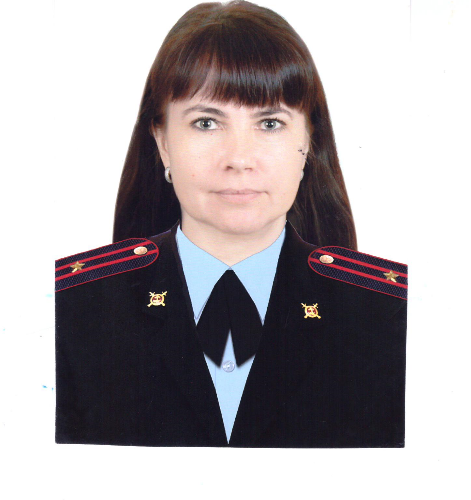 майор полиции МОСКВИНА ЕКАТЕРИНА АНДРЕЕВНАтерритория: -ул. Труда 1, 3, 7, 9-ул. Новоселов 4, 6, 8, 10, 18, 20, 22, 24, 28-ул. Солнечная 1, 2, 3, 4, 5-ул. Энтузиастов 4, 6, 10, 12-ул. Заводская, ПЧ-83,ТЭЦ,           ООО «Европласт», ООО «ЕФК», ООО «Делси-С», стадион «Торпедо», лыжная база «Снежинка», ГК «Лесной», ГК «Звездочка», РОСТО, дачные некоммерческие товарищества: «Весна», «Дружба», «Победа», «Буревестник».Участок № 2 – Участковый уполномоченный полиции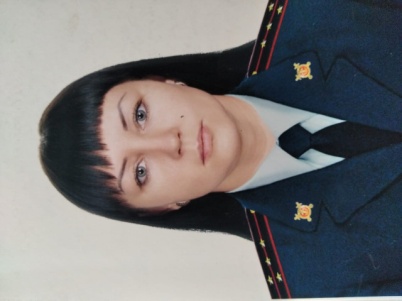 капитан полиции  ЛИФАНСКАЯ ЕКАТЕРИНА СЕРГЕЕВНАтерритория:-ул. Труда 15, 17, 19, 23, 25-ул. Энтузиастов 18, 20, 24, 28 -ул. Лен. Комсомола 2.-ул. Юности 1,             МБОУ «СОШ № 2», МАДОУ «д/с №4», САМТ, а/с «Сосновоборец», ГК «Автомобилист-2», ГК «Автомобилист-3», ГК «Луч», ГК «Транзит», ГК «Автомобилист-4», ГК «Рассвет», ГК «Молодость», ГК «Дельта», ГК «Контингент», ПТ «Погребок», ПТ «Восход», ЖО «Рассвет», огородническое общество «Солнечный». Участок № 3 – Участковый уполномоченный полиции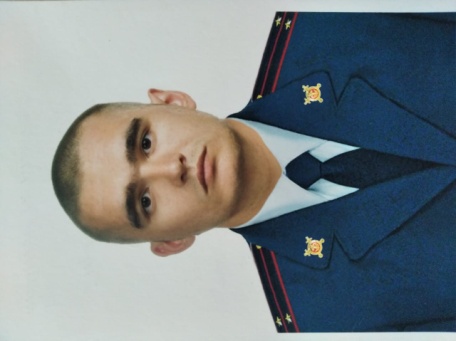 лейтенант полиции   ХОРЕВ ИВАН РОМАНОВИЧтерритория: - ул. Лен. Комсомола 4, 8- ул. Энтузиастов 19, 21, 23, 27, 29, 31, 33,- ул. Юности 9, 11, 13, 15, 17, 19- ул. 9 Пятилетки 11, 17, 19,- ул. Ленинского Комсомола 10,12,16МУЗ «КСДР», а/с «Возы», ГК «Вектор»,  МАДОУ «д/с №8».Участок № 4 – Участковый уполномоченный полиции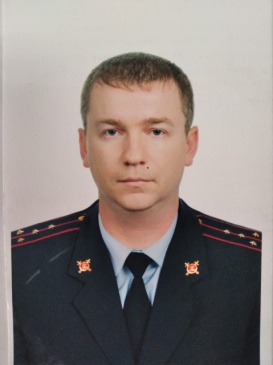 капитан полиции СОКОЛОВ ВАЛЕРИЙ БОРИСОВИЧ  территория:- ул. Энтузиастов 3, 5, 7, 9, 11, 13,15- ул. Солнечная 6, 7, 8, 9, 11, 13, 15- ул. 9 Пятилетки 3, 5, 9- ул. Лен. Комсомола 9, 11, 13            ГДК «Мечта», МБОУ «Гимназия», МАДОУ «д/с №2», ЦГБ, ГК «Автоград-1», ГК «Автоград-2», ГК «Виал», ЖО «Рассвет-2», городское кладбище, 31,33 микрорайонУчасток № 5 – Участковый уполномоченный полициикапитан полиции СОКОЛОВ ВАЛЕРИЙ БОРИСОВИЧ   территория: - ул. Солнечная 14, 16, 17, 21, 23, 29, 31- ул. 9 пятилетки 2, 6, 8, 10, 12- ул. Весенняя 1, 5, 7, 11- ул. Лен. Комсомола 31,МБОУ «СОШ № 4», МАДОУ «д/с № 1», МАДОУ  «д/с №3», Сбербанк, 11,12 микрорайон.Участок № 6 – Старший участковый уполномоченный полиции 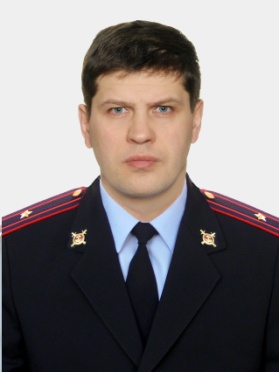 майор полиции ХМЕЛЬ ЕВГЕНИЙ ВЛАДИМИРОВИЧ территория:  - ул. Юности 3, 3 «а», 5автостоянка ООО «Автоэкспресс».Участок № 7 – Участковый уполномоченный полиции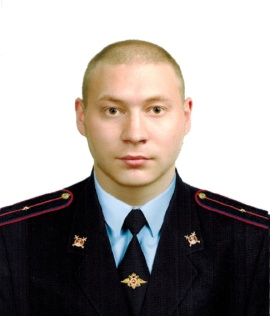 младший лейтенант БЕРЕСТ ДМИТРИЙ АЛЕКСЕЕВИЧ территория: - ул. Солнечная 37, 41, 43, 45 - ул. Весенняя 4, 6, 8, 10, 12, 14- ул. Мира 15,17- ул. Лен. Комсомола 35,37     Детский сод № 9, СК "Надежда", правый берег реки "Есауловка", ОИК-40, СИЗО-6.Участок № 8 – Участковый уполномоченный полиции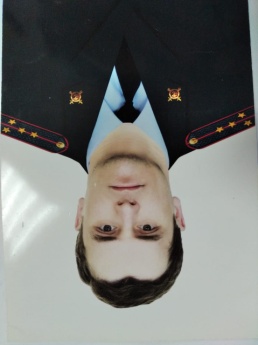 капитан полиции КОВАЛЬЧУК ПАВЕЛ АЛЕКСАНДРОВИЧтерритория:- ул. Лен. Комсомола 26,- ул. Весенняя 13, 15,- ул. Юности 21, 23, 27, 31- ул. 9 Пятилетки  18, 20, 22, 26, 28, 30- ул. Весенняя 13,15, 17, 19- ул. Лен. Комсомола 18, 22,26           МАДОУ «д/с № 7», «ГК «Ключ», ГК «Энергия»,  МБОУ «Центр образования»Участок № 9 – Старший участковый уполномоченный полиции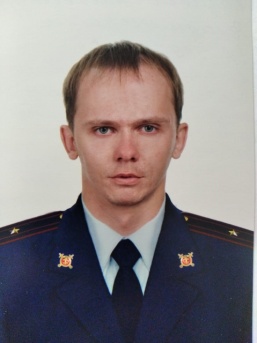 майор полиции  КАЗАКОВ АЛЕКСАНДР ВЛАДИМИРОВИЧтерритория: - ул. Лен. Комсомола 1,3,5- кафе " Ракета" ул. Лен. Комсомола 3"а"           Участок № 10 – Старший участковый уполномоченный полиции 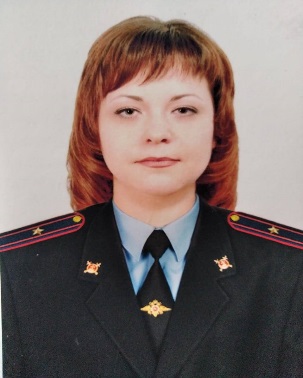 майор полиции  ГЕДИЧ АЛЕКСАНДРА ВАЛЕРЬЕВНА территория: ул. Лен. Комсомола 14Участок № 11 – Участковый уполномоченный полиции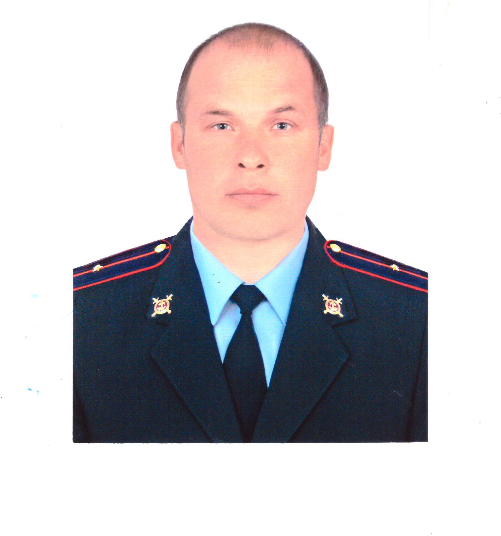 младший лейтенант полиции НОВИКОВ АЛЕКСАНДР ИВАНОВИЧ		территория: - ул. Лен. Комсомола 28, 30, 32, 36, 38, 40/1,2, 42, 44, 46- ул. Весенняя 18, 20, 22, 26, 28, 30, 34- ул. Юности 35, 37, 41, 43, 47, 49, 53- пр. Мира 1, 3, 5.    